NUKLEINSKE KISLINESo največje molekule v živem svetu, prenašajo dedne informacije iz roda v rod in urejajo življ. procese v celici. Nahajajo se v jedru.imenuje se po jedru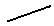 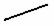 Osnovna enota je NUKLEOTID – monomer, ki se povezuje v polimer – polinukleotidna veriga, ki je sestavljena iz X 109 (DNK), RNA manjše.ZGRADBA NUKLEOTIDA1. FOSFATNA SKUPINA: 	      ostanek fosfolipidne kisline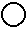 2. PENTOZA: ribozadeoksiriboza3. ORGANSKE BAZE: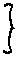 adenin	A   dvojni obroč - PUTINIgvanin	Gcitozin	C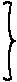 timin	T    enojni obroč - PIRIMIDINIuracil	UNukleotid sestavljajo 1 fosfat, 1 sladkor, 1 baza:	A = T					A = T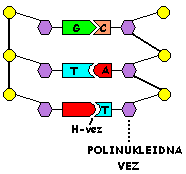 						G  C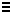 Dobimo dvojno polinukleotidno verigo – MOLEKULO DNK. Ta veriga se zvija v DVOJNI HELIKS. V molekuli DNK so šibke vezi, vendar je vez kljub vsemu stabilna.BIOKEMIČNE RAZLIKE:WATSON in CRICK odkrijeta:molekula DNK dvojna vijačnicanosilca iz fosfata in sladkorjapalčke organske bazeogr. baze povezuje vodikova vezvelike molekule iz veliko nukleidovPODVOJEVANJE DNKIz ene molekule dobimo dve popolnoma enaki novonastali molekuli. Zatem sledi delitev celice. 1 materinska  2 hčerinske celice, ki sta popolnoma enaki. Dokaz za to so celice v enem organizmu. Vse celice imajo enak DNK. Tako se informacije prenašajo iz roda v rod – ne da bi se pri tem spremenile.KONČNICA ENCIMA – na določenem mestu DNK beljakovine se ta zaključi. Dobimo dve enojni verigi. 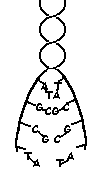 DNK POLIMERAZA išče ustrezne nukleotide in jih postavlja v zaporedje, ki ga določa matična DNK.Dobimo dve novi verigi, ki sta enaki prvotni verigi.ENCIM DNK LIGAZA - zleplja nukleotide v polinukleotidni verigi.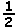 Po koncu podvojevanja dobimo 2 DNK, ki sta zgrajeni iz     stare DNK in     iz nove DNK  POLSTARINSKA ali SEMIKONSERVATIVNA molekula DNK. GENSKI KODKOD je sistem simbolov za prenos informacije iz ene oblike v drugoGENSKI KOD prenaša informacije iz nukleinskih kislin (iz DNK) v beljakovine.NUKLEINSKA KISLINA  BELJAKOVINAsestavljen je iz KODOGENSKIH ZNAKOV (iz nukleinskih kislin)do prenosa pride, ker nukleinske kisline nosijo ukaze, beljakovine kot encim pa te ukaze izvršujejo z pospeševanjem kem. reakcijZGRADBA:DNK je zgrajena iz 4 vrst nukleotidov (A, T, G, C)BELJAKOVINE so zgrajene iz 20 aminokislinen nukleotid zapisuje 1 aminokislino  zapis za 4 aminokislinedva nukleotida, 1 aminokislina  zapis za 16 aminokislin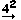 trije nukleotidi, 1 aminokislina  zapis za 64 aminokislin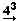 Zaporedje treh nukleotidov se imenuje: TROJČEK, TRIPLET, KODON zapisuje eno aminokislino.Možnosti:en trojček zapisuje eno aminokislinoveč trojčkov zapisuje eno aminokislinoSTOP KODONI – UAA, UGA, UAG – so trojčki, ki ne zapisujejo nobene aminokisline in so stop znaki pri translaciji (tu se sinteza beljakovin ustavi)genski kod je univerzalen za ves živalski svet (npr.: UUU predstavlja Phe  to velja za vse  dokaz za skupnega prednika)tabela genskega koda predstavlja trojčke na mRNKSINTEZA BELJAKOVINInformacija iz DNK se prevede v beljakovino preko:PREPIS ali TRANSKRIPCIJA (v jedru)PRENOS ali TRANSLACIJA (v citoplazmi na ribosomih)TRANSKRIPCIJA ali PREPISprepis dela polinukleotidne verige DNK v mRNKprepiše se zapis za eno beljakovinopri tem sodeluje encim RNK – POLIMERAZAmRNK (m – prenašalna molekula)poteka v jedruTRANSLACIJA ali PRENOSpoteka v citoplazmi na ribosomuinformacija iz mRNK se prenese v beljakovinopri tem sodeluje molekula tRNK (transfer ali prenašalna molekula) 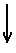 je majhna molekula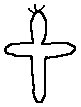 oblike deteljice      ANTIKODON     AMINOKISLINAna repu prenaša AMINOKISLINOna vrhu pa ANTIKODON – trojček s katerim prepoznava kodone na mRNK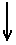 		na veliki podenoti najde kodon  pusti aminokislino  ta se poveže z ostalimi aminokislinami s peptidno vezjo  tRNK se vrne v citoplazmo  tRNK se tam obnoviskoraj za vsak kodon je potrebna druga tRNKv celici 40 različnih tRNK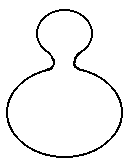 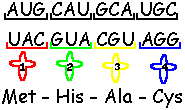 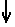 			KROMOSOMI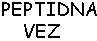 so obarvana telesca (kroma – barva, soma – telo), kadar jih opazujemo, jih obarvamoso zvita in spiralizirana DNKopazujemo jih lahko le pri delitvi celiceštevilo kromosomov je stalno za določeno vrsto(vsi pripadniki iste vrste imajo enako število kromosomov)pred delitvijo celice se DNK deli (dobimo 2 enaki DNK)  sledi proces zvijanja  iz vsake v manjšo obliko kromatida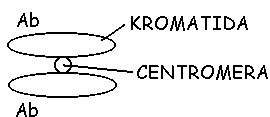 nosijo genevariante genov imenujemo ALELI (gen za barvo oči: alel modra ali alel rjava)alela sta lahko enako močnaDOMINANTEN ALEL – prevladujoči alelRECESIVEN ALEL – prikrit aleldominanten alel označimo z veliko črko(A),recesivnega pa z malo(a) npr.:Alel za rjavo barvo (A)Alel za modro barvo (a)geni na kromosomu so na obeh kromatidah enaki, ker sta kromatidi nastali s podvojevanjemv telesnih celicah se kromosomi nahajajo v parihHOMOLOGNA KROMOSOMA  - kromosoma, ki sta par, enaka po velikosti, obliki, legi centromere, po zaporedju genov; samo aleli so lahko enaki ali različniHOMOZIGOTNI OSEBKI - aleli so enakiHETEROZIGOTNI OSEBKI –aleli so različniDIPLOIDNE CELICE – imajo kromosome v parih (2n)človek ima 23 parov kromosomov (22 parov avtosomov, en par spolnih kromosomov)       22 parov + xx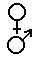        22 parov + xykromosoma xx sta homologna , xy nista homolognaspolne celice so HAPLOIDNE (n) (polovično št. kromosomov)  imajo samo enega od parov homolognih kromosomovspolne celice imajo 22 kromosomov + x ali yDNK + BELJAKOVINE (HISTONI) = KROMATIN  to se dogaja pri delitvi celice, kjer se morajo razporediti v dve celici, to je spravljena DNK – ne more priti do transkripcije , translacijetelesna celica: 22 parov + xx = 46 kromosomov (2n)spolna celica:   22 kromosomov + x = 23 kromosomov (n)DEFINICIJA GENAgen je zapis za neko lastnostje tisto zaporedje nukleotidov na DNK, ki zapisuje eno beljakovino (beljakovina je večinoma encim), ki se izraža kot neka lastnostDNKRNKdeoksiribonukleinska kislinaribonukleinska kislinav jedruv citoplazmiDNKRNKFOSFATdadaSLADKORdeoksiribozaribozaORGANSKE BAZEA T G CA U G COBLIKA MOLEKULdvojna polinukleotidna verigadvojna vijačnicavelikaenojna polinukleotidna verigarazlične oblikemajhna